LINGUA DI VITELLO ALLE 2 SALSE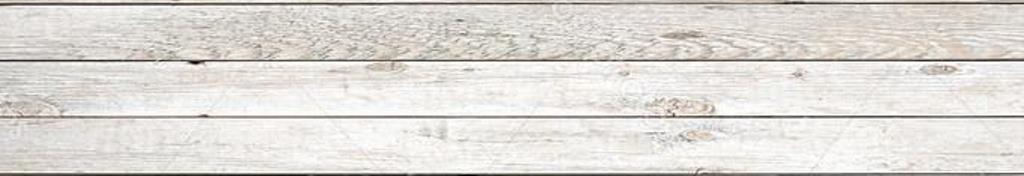 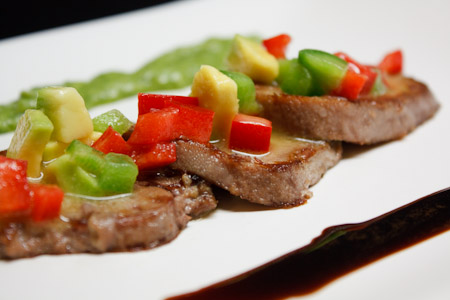 INGREDIENTI1 lingua di vitello interaUna cipolla mediaUna costa di sedanoUna carotaSale q.b.5 grani di pepeAlloro, prezzemolo e timoPREPARAZIONEPreparare il barbecue per una cottura diretta.In una teglia, adagiare tutti gli ingredienti, coprire con acqua calda e mettere la stessa al centro del barbecue , aggiungere dei chunk di ciliegio per affumicare e lasciar cuocere per circa 30 minuti a coperchio chiuso.Successivamente, coprire la teglia con un foglio di alluminio e continuare la cottura per 1 ora circa.Una volta cotta va lasciata raffreddare ma non troppo, in modo tale da poter spellare la lingua visto che la pelle è molto coriacea.Quando sarà completamente fredda, affettatela ia fette spesse circa 1 cm.Per la salsa verde:1 mazzetto di prezzemolo2 acciughe salate e pulite1 spicchio di aglio privo dell’animaUna decina di capperiSucco di un limoneUna manciata di mollica di paneOlio evo, abbondanteAceto biancoPer la salsa di peperoni:½ mango½ avocado1 pomodoro da insalata ( non troppo maturo)½ cipollotto fresco½ peperone verde ½ peperone rosso1 cucchiaino di senape1 cucchiaino di mieleIl succo di mezzo limoneOlio evo ( ter cucchiai)Una spruzzata di acetosale